Приложение 1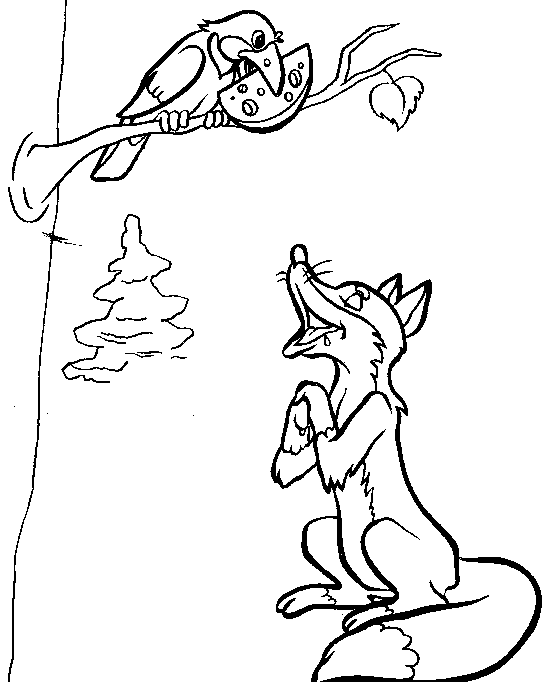 Приложение 2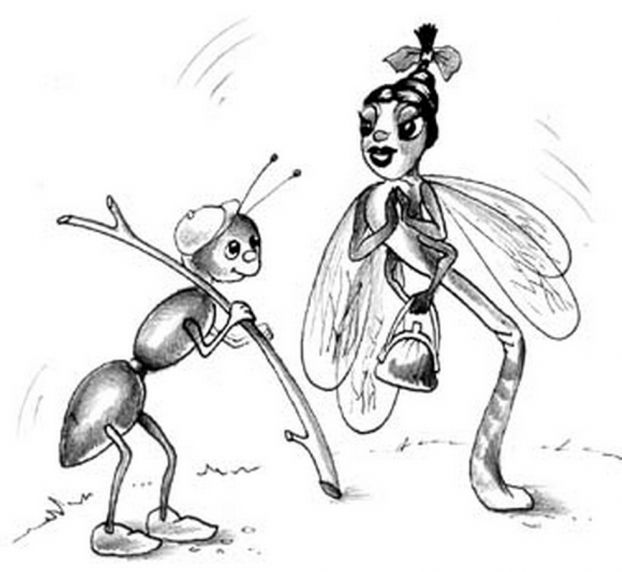 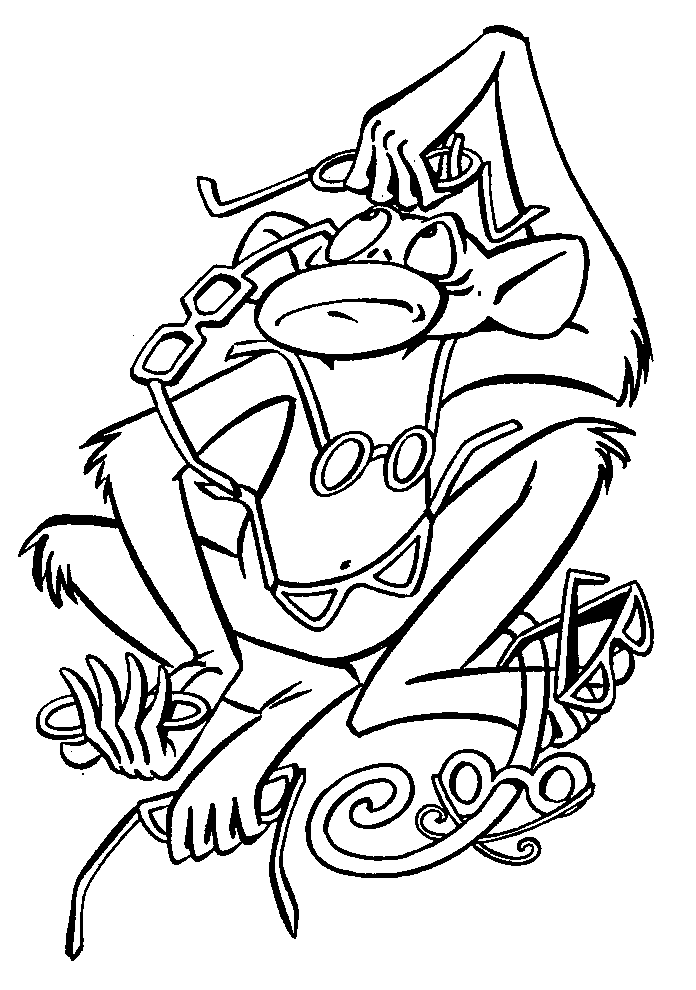 Приложение 3 Приложение  4 192345678